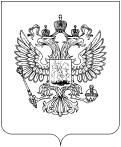 РоскомнадзорУправление ФЕДЕРАЛЬНой СЛУЖБы ПО НАДЗОРУ В СФЕРЕ СВЯЗИ, ИНФОРМАЦИОННЫХ ТЕХНОЛОГИЙ И МАССОВЫХ КОММУНИКАЦИЙ По Белгородской областиПРИКАЗОб утверждении перечня должностей федеральной государственной гражданской службы в Управлении Роскомнадзора по Белгородской области, при назначении на которые граждане и при замещении которых федеральные государственные гражданские служащие обязаны представлять сведения о своих доходах, об имуществе и обязательствах имущественного характера, а также сведения о доходах, об имуществе и обязательствах имущественного характера своих супруги (супруга) и несовершеннолетних детейВ соответствии со статьей 8 Федерального закона от 25 декабря . № 273-ФЗ «О противодействии коррупции», статьей 2 Федерального закона от 3 декабря . № 230-ФЗ «О контроле за соответствием расходов лиц, замещающих государственные должности, и иных лиц их доходам», в целях реализации Указа Президента Российской Федерации от 18 мая 2009 года № 557 «Об утверждении перечня должностей федеральной государственной службы, при назначении на которые граждане и при замещении которых федеральные государственные служащие обязаны представлять сведения о своих доходах, об имуществе и обязательствах имущественного характера, а также сведения о доходах, об имуществе и обязательствах имущественного характера своих супруги (супруга) и несовершеннолетних детей», Указа Президента Российской Федерации от 2 апреля . № 310 «О мерах по реализации отдельных положений Федерального закона «О контроле за соответствием расходов лиц, замещающих государственные должности, и иных лиц их доходам» и во исполнение приказа Роскомнадзора от 17 марта 2017 г. № 41, п р и к а з ы в а ю:Утвердить прилагаемый перечень должностей федеральной государственной гражданской службы в Управлении Роскомнадзора по Белгородской области, при назначении на которые граждане и при замещении которых федеральные государственные гражданские служащие обязаны представлять сведения о своих доходах, об имуществе и обязательствах имущественного характера, а также сведения о доходах, об имуществе и обязательствах имущественного характера своих супруги (супруга) и несовершеннолетних детей.Сведения о доходах, имуществе и обязательствах имущественного характера представить в отдел организационной, правовой работы и кадров не позднее 30 апреля года, следующего за отчетным.3. Признать утратившим силу приказ Управления Роскомнадзора по Белгородской области от 21 июня 2016 г. № 46 «Об утверждении перечня должностей федеральной государственной гражданской службы в Управлении Роскомнадзора по Белгородской области, при назначении на которые граждане и при замещении которых федеральные государственные гражданские служащие области обязаны представлять сведения о своих доходах, об имуществе и обязательствах имущественного характера, а также сведения о доходах, об имуществе и обязательствах имущественного характера своих, супруги (супруга) и несовершеннолетних детей».4. Контроль за исполнением настоящего приказа оставляю за собой.Руководитель									М.Ю. НегодинБелгород№ 